Publicado en Madrid el 11/07/2022 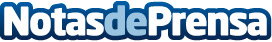 Cómo organizar una despedida de soltera siguiendo los consejos de BuscateaEl verano es la época en la que se celebran más bodas, y con ellas llegan las divertidas despedidas de soltera. Cuando hay que organizar la despedida de soltera de una amiga surgen muchas preguntas: ¿dónde comer o cenar?, ¿cuáles son los planes más originales para celebrar una despedida?, ¿qué discotecas son las mejores de la ciudad? O ¿qué detalle hacerle a la novia? Todas las respuestas están en Buscatea. En este portal de ocio están los mejores planes de Madrid para despedidas de solteraDatos de contacto:SEO - SEMhttps://seo-sem.online633638508Nota de prensa publicada en: https://www.notasdeprensa.es/como-organizar-una-despedida-de-soltera Categorias: Nacional Sociedad Madrid Entretenimiento E-Commerce Celebraciones http://www.notasdeprensa.es